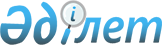 Об утверждении форм документов, касающихся организации и проведения государственного экологического контроляУтративший силуПриказ Министра энергетики Республики Казахстан от 26 июня 2015 года № 435. Зарегистрирован в Министерстве юстиции Республики Казахстан 11 августа 2015 года № 11863. Утратил силу приказом Министра экологии, геологии и природных ресурсов Республики Казахстан от 24 мая 2021 года № 166.       Сноска. Утратил силу приказом Министра экологии, геологии и природных ресурсов РК от 24.05.2021 № 166 (вводится в действие c 01.07.2021).       В соответствии с подпунктом 27) статьи 17 Экологического кодекса Республики Казахстан от 9 января 2007 года ПРИКАЗЫВАЮ:      1. Утвердить прилагаемые формы документов, касающихся организации и проведения государственного экологического контроля:       1) Протокола об административном правонарушении, согласно приложению 1 к настоящему приказу;       2) Постановления о наложении административного взыскания, согласно приложению 2 к настоящему приказу;       3) Постановления о прекращении производства по делу, согласно приложению 3 к настоящему приказу;       4) Акта о результатах проверки по соблюдению экологического законодательства Республики Казахстан, согласно приложению 4 к настоящему приказу;       5) Предписания об устранении нарушений экологического законодательства Республики Казахстан, согласно приложению 5 к настоящему приказу.       2. Признать утратившим силу некоторые приказы Министра охраны окружающей среды Республики Казахстан согласно приложению 6 к настоящему приказу.      3. Комитету экологического регулирования, контроля и государственной инспекции в нефтегазовом комплексе Министерства энергетики Республики Казахстан обеспечить:      1) государственную регистрацию настоящего приказа в Министерстве юстиции Республики Казахстан;      2) направление на официальное опубликование копии настоящего приказа в течение десяти календарных дней после его государственной регистрации в Министерстве юстиции Республики Казахстан в периодические печатные издания и в информационно-правовую систему "Әділет";      3) направление копии настоящего приказа в течение десяти календарных дней со дня его получения в республиканское государственное предприятие на праве хозяйственного введения "Республиканский центр правовой информации" Министерства юстиции Республики Казахстан;      4) размещение настоящего приказа на официальном интернет-ресурсе Министерства энергетики Республики Казахстан и на интранет-портале государственных органов;      5) в течение десяти рабочих дней после государственной регистрации настоящего приказа в Министерстве юстиции Республики Казахстан представление в Департамент юридической службы Министерства энергетики Республики Казахстан сведений об исполнении мероприятий, предусмотренных подпунктами 2), 3) и 4) настоящего пункта.      4. Контроль за исполнением настоящего приказа возложить на курирующего вице-министра энергетики Республики Казахстан.      5. Настоящий приказ вводится в действие по истечении десяти календарных дней после дня его первого официального опубликования.       "СОГЛАСОВАН"          Министр национальной экономики          Республики Казахстан          __________________Е. Досаев         9 июля       Форма             Протокол
об административном правонарушении      Главный / Старший / Государственный экологический инспектор      _____________________________________________________________________      _____________________________________________________________________      (Ф.И.О.)       в соответствии со статьей 697 Кодекса Республики Казахстан от 5      июля 2014 года "Об административных правонарушениях" (далее - КоАП      РК) составлен настоящий протокол в отношении, _______________________      _____________________________________________________________________      (сведения о лице, совершившем административное правонарушение)      Организационно-правовая форма юридического лица: ____________________      _____________________________________________________________________      Местонахождение юридического лица: __________________________________      БИН__________________________________________________________________      Банковские реквизиты юридического лица:______________________________      Наименование и реквизиты документа, удостоверяющего личность: _______      _____________________________________________________________________      Дата рождения, место жительства: " "_________г.______________________      ИИН _________________________________________________________________      Сведения о регистрации по месту жительства: _________________________      Место работы, должность: ____________________________________________      Номер телефона (сотовой связи, факса), адрес электронной почты при ее наличии _____________________________________________________________      При участии (свидетелей) ____________________________________________      (должность, Ф.И.О., домашний адрес)      _____________________________________________________________________      _____________________________________________________________________      Место, время совершения и существо административного правонарушения:      _____________________________________________________________________      _____________________________________________________________________      _____________________________________________________________________      Таким образом, усматриваются признаки административного правонарушения предусмотренного частью статьи КоАП РК      Объяснения физического лица (уполномоченный представитель      юридического лица) _____________________________________________________________________      _____________________________________________________________________      _____________________________________________________________________      _____________________________________________________________________       Согласно статье 738 КоАП РК языком производства по делу      определен____________________________________________________________      Название, номер, дата метрологической проверки, показания      технического средства, если оно использовалось при выяснении и      фиксации административного правонарушения      _____________________________________________________________________      _____________________________________________________________________      _____________________________________________________________________      _____________________________________________________________________       Нарушителю разъяснены права и обязанности, предусмотренные статьей 744 КоАП РК, согласно которому лицо, в отношении которого ведется      производство по делу об административном правонарушении, вправе      знакомиться с протоколом и другими материалами дела, давать      объяснения, делать замечания по содержанию и оформлению протокола,      представлять доказательства, заявлять ходатайства и отводы,      пользоваться юридической помощью защитника, при рассмотрении дела      выступать на родном языке или языке, которым владеет, и безвозмездно      пользоваться услугами переводчика, если не владеет языком, на      котором ведется производство; обжаловать применение мер обеспечения      производства по делу, протокол об административном правонарушении и      постановление по делу, делать выписки из него и снимать копии с      имеющихся в деле документов, а также пользоваться иными      процессуальными правами, предоставленными ему КоАП РК.       С правами и обязанностями ознакомлен (а): ___________________________       В соответствии со статьей 808 КоАП РК данный протокол вместе с      прилагаемыми материалами направляется для рассмотрения      _____________________________________________________________________      _____________________________________________________________________      (суду, органу (должностному лицу), уполномоченному рассматривать дело      об административном правонарушении)      Протокол составлен в присутствии свидетелей__________________________      _____________________________________________________________________      _____________________________________________________________________      (при свидетелях если они имеются: Ф.И.О., адрес место работы)      _____________________________________________________________________      _____________________________________________________________________      (Ф.И.О., адрес место работы)      Подпись лица, составившего протокол:_________________________________      Подпись лица, в отношении которого составлен протокол:_______________      Подписи свидетелей: 1. ______________________________________________      (при наличии) 2. ______________________________________________      К протоколу прилагается:      _____________________________________________________________________      (наименование прилагаемых документов)      _____________________________________________________________________      Подпись лица, составившего протокол: ________________________________      Ф.И.О. ______________________________________________________________      М.О. (М.П.)      Замечания по содержанию и оформлению протокола:______________________      _____________________________________________________________________      ___________________ __________________ "____" _____________ 20__г.      (подпись) (Ф.И.О.)      Копию протокола получил: "____" _____________ 20__г. ________________      (подпись)      Отметка об отказе принятия под расписку протокола, и об отказе в подписании протокола_________________________________________________       Форма             ПОСТАНОВЛЕНИЕ
о наложении административного взыскания       ___________________ Государственный экологический инспектор_________      (главный/старший)      ____________________________________________________________________      (Ф.И.О., должность)       в соответствии со статьей 697 Кодекса Республики Казахстан от 5 июля      2014 года "Об административных правонарушениях" (далее - КоАП),      рассмотрев материал о нарушении законодательства      _____________________________________________________________________      _____________________________________________________________________      (№ и дата составления протокола)      _____________________________________________________________________      _____________________________________________________________________      _____________________________________________________________________      (приложенные к нему материалы об административном правонарушении)      _____________________________________________________________________      В отношении__________________________________________________________      _____________________________________________________________________      _____________________________________________________________________      Организационно-правовая форма юридического лица:_____________________      Местонахождение юридического лица: __________________________________      _____________________________________________________________________      Номер и дата государственной регистрации в качестве юридического лица:_______________________________________________________________      БИН _________________________________________________________________      Банковские реквизиты юридического лица:______________________________      _____________________________________________________________________      Дата рождения: "___"________г.      Наименование и реквизиты документа, удостоверяющего личность:__________      _____________________________________________________________________      _____________________________________________________________________      ИИН__________________________________________________________________      Место жительства: ___________________________________________________      Место работы, должность: ____________________________________________      Номер телефона (сотовой связи, факса) и (или) адрес электронной почты при ее наличии ______________________________________________________       Согласно статье 738 КоАП языком производства по делу определен ______       Нарушителю разъяснены права, предусмотренные статьей 744 КоАП        ____________________________________________________________________       (подпись)      Установлено:      _____________________________________________________________________      (статья КоАП, предусматривающая ответственность за            административное правонарушение и обстоятельства, установленные      при рассмотрении дела)      _____________________________________________________________________      _____________________________________________________________________      _____________________________________________________________________      _____________________________________________________________________      _____________________________________________________________________       в соответствии со статьей 821 КоАП       ПОСТАНОВИЛ:      Наложить административное взыскание по статье ____________ КоАП      в виде:      1. Предупреждения _____________________________________________      2. Штрафа в размере: __________________________________________      Реквизиты налогового органа:___________________ КНП ____, Код       назначения платежа:_________Кбе ____________________________________        Согласно статье 832 КоАП постановление по делу об      административном правонарушении может быть обжаловано, опротестовано      в вышестоящий орган (вышестоящему должностному лицу) или      специализированный районный и приравненный к нему административный      суд по месту нахождения органа (должностного лица) в течение 10 суток      со дня вручения копии постановления, а в случае, если лица, указанные       в статьях 744-748 КоАП, не участвовали в рассмотрении дела, - со дня      его получения.       Примечание: по истечении срока, установленного статьей 893 КоАП       к нарушителю применяются меры, установленные статьями 894-896 КоАП.      Копию постановления получил (а): ______________________________                                             (подпись физического лица либо                            уполномоченного представителя юридического лица)       ____________________________ Государственный экологический инспектор       (главный/старший)      _____________________________________________________________________      (Ф.И.О. подпись)      Удостоверение № _____________________________________________________      М.П.      Копия постановления вручена (направлена) " ___" ___________ _____ г.      _____________________________________________________________________       (Ф.И.О. физического (должностного), уполномоченного                 представителя юридического лица)       Форма                         Постановление                                            о прекращении производства по делу                    _____________________________________________________________________      (Ф.И.О. должностного лица, вынесшего постановление)       Рассмотрев дело об административном правонарушении       ____________________________________________________________________      (Ф.И.О., должность, место работы и жительства лица, в отношении      которого рассматривается дело)      _____________________________________________________________________      работающим (ей)______________________________________________________      (должность, место работы)      установил____________________________________________________________       (существо нарушения и изложение обстоятельств, установленных        при рассмотрении дела)      _____________________________________________________________________      постановил:      Прекратить производство по делу на основании_________________________      _____________________________________________________________________       (обстоятельства, прекращающие дело, предусмотренные статьей 809      Кодекса "Об административных правонарушениях" Республики Казахстан от      5 июля 2014 года)      _____________________________________________________________________      _____________________________________________________________________      _____________________________________________________________________      (Ф.И.О., должность и подпись должностного лица, вынесшего      постановление)      Постановление получил _______________________________________________                 (Ф.И.О. и подпись лица, в отношении которого оно вынесено)      "____" ____________ ______ г.      Примечание: Все материалы хранятся в деле об административном правонарушении в течение 3-х лет.       Сноска. Приложение 4 в редакции приказа и.о. Министра энергетики РК от 08.12.2016 № 522 (вводится в действие по истечении десяти календарных дней после дня его первого официального опубликования).                          Акт о результатах проверки по соблюдению
                   экологического законодательства Республики Казахстан      ________________________________________________________________________________
________________________________________________________________________________
                         наименование органа контроля
________________________________________________________________________________
________________________________________________________________________________
________________________________________________________________________________
             (фамилия, имя, отчество (если оно указано в документе, удостоверяющем
                   личность) и должность лица (лиц), проводившего проверку
на основании акта о назначении проверки от "_____" ___________ 20____
года № ______ , в период с __________ по _______________________ провел
проверку
________________________________________________________________________________
________________________________________________________________________________
             место проведения проверки
________________________________________________________________________________
________________________________________________________________________________
________________________________________________________________________________
       (наименование или фамилия, имя, отчество (если оно указано в документе,
                   удостоверяющем личность) проверяемого субъекта
в присутствии ___________________________________________________________________
                   должность представителя физического или юридического лица,
                         присутствовавшего при проведении проверки)
       При проверке соблюдения экологического законодательства установлены следующие
нарушения:
________________________________________________________________________________
________________________________________________________________________________       Согласно пункту 4 статьи 152 Предпринимательского кодекса Республики Казахстан
от 29 октября 2015 года по выявленным в результате проверки нарушениям, в случае
необходимости дополнительных временных и (или) финансовых затрат, проверяемый субъект
вправе не позднее трех рабочих дней при отсутствии возражений предоставить информацию
о мерах, которые будут приняты по устранению выявленных нарушений, с указанием сроков,
которые согласовываются с руководителем органа контроля, проводившего проверку, если
иное не установлено законодательством Республики Казахстан.
________________________________________________________________________________
             наименование проверочного листа и пункты требований, по которым
                               выявлены нарушения                               ___________________подпись должностного лица (лиц),
                                                 проводившего проверку
       С актом о результатах проверки ознакомлен (а), замечания и
возражения по акту _______________________________________________________________
________________________________________________________________________________
________________________________________________________________________________
________________________________________________________________________________
             сведения об ознакомлении или отказе в ознакомлении с актом
       представителя проверяемого субъекта, а также лиц, присутствовавших
             при проведении проверки, их подписи или отказ от подписи
       Один экземпляр акта с копиями приложений получил ___________________________
                                                             (подпись)      ________________________________________________________________________________
                   фамилия, имя, отчество (если оно указано в документе,
             удостоверяющем личность представителя проверяемого субъекта       Форма             Предписание
об устранении нарушений экологического законодательства
Республики Казахстан       Руководствуясь статьей 117 Экологического кодекса Республики      Казахстан, в целях устранения выявленных нарушений в ходе      государственного экологического контроля по Акту о результатах      проверки по соблюдению экологического законодательства Республики       Казахстан        № ______                        от _________ г.       ___________________________________________________________________      (наименование природопользователя)      ПРЕДПИСЫВАЮ:       Информацию о ходе исполнения настоящего Предписания представлять в       ___________________________________________________________________      (наименование уполномоченного органа в области охраны окружающей      среды)      ___________________________________________согласно указанных сроков.      При неисполнении Предписания в указанные сроки виновное лицо несет       административную ответственность в соответствии с пунктом 3 статьи      462 Кодекса Республики Казахстан от 5 июля 2014 года "Об      административных правонарушениях".       ___________________________ Государственный экологический инспектор        (главный, старший)       _____________________________________________________________________      (подпись, Ф.И.О.)      Предписание выдал: __________________________________________________       М.П                              (Ф.И.О., подпись)       "___"________ _____ г.      Предписание для исполнения получил: _________________________________      "__"______ _____ г.                     (Ф.И.О., подпись) Перечень
утративших силу некоторых приказов
Министра охраны окружающей среды
Республики Казахстан       1) приказ Министра охраны окружающей среды Республики Казахстан от 5 апреля 2007 года № 100-п "Об утверждении форм документов, касающихся организации и проведения государственного экологического контроля" (зарегистрированный в Министерстве юстиции Республики Казахстан 7 мая 2007 года № 4661, опубликованный в газете "Юридическая газета" от 25 мая 2007 г. № 78 (1281));       2) приказ Министра охраны окружающей среды Республики Казахстан от 11 декабря 2009 года № 269-ө "О внесении изменений и дополнений в приказ Министра охраны окружающей среды Республики Казахстан от 5 апреля 2007 года № 100-п "Об утверждении форм документов, касающихся организации и проведения государственного экологического контроля" (зарегистрированный в Министерстве юстиции Республики Казахстан 15 января 2010 года № 6005, опубликованный в Собрании актов центральных исполнительных и иных центральных государственных органов Республики Казахстан № 9, 2010 года);        3) приказ Министра охраны окружающей среды Республики Казахстан от 1 сентября 2011 года № 233-ө "О внесении дополнений и изменения в приказ Министра охраны окружающей среды Республики Казахстан от 5 апреля 2007 года № 100-П "Об утверждении форм документов, касающихся организации и проведения государственного экологического контроля" (зарегистрированный в Министерстве юстиции Республики Казахстан 26 сентября 2011 года № 7203, опубликованный в газете "Казахстанская правда" от 18 октября 2011 г. № 332 (26723)).© 2012. РГП на ПХВ «Институт законодательства и правовой информации Республики Казахстан» Министерства юстиции Республики КазахстанМинистр энергетикиРеспублики КазахстанВ. ШкольникПриложение 1
к приказу Министра энергетики
Республики Казахстан
от 26 июня 2015 года № 435г/п __________________(место составления)№ __________от "___" ____________г.Приложение 2
к приказу Министра энергетики
Республики Казахстан
от 26 июня 2015 года № 435г/п __________________(место составления)№ __________от "___" ___________ г.г/п __________________(место составления)Приложение 3
к приказу Министра энергетики
Республики Казахстан
от 26 июня 2015 года № 435г/п __________________(место составления)№ __________от "___" ___________ г.г/п __________________(место составления)Приложение 4
к приказу Министра энергетики
Республики Казахстан
от 26 июня 2015 года № 435Форма"____" __________ 20___года
"____" часов "_____" минут______________________
 место составления№Характер нарушенияНорма природоохранного законодательстваПриложение 5
к приказу Министра энергетики
Республики Казахстан
от 26 июня 2015 года № 435№ПредписанияСроки исполненияОснованиеПриложение6
к приказу Министра энергетики
Республики Казахстан
от 26 июня 2015 года № 435